KINDERGARTEN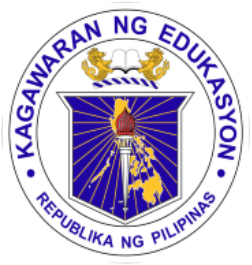 DAILY LESSON LOGSCHOOL:TEACHING DATES: KINDERGARTENDAILY LESSON LOGTEACHER:WEEK NO. 2KINDERGARTENDAILY LESSON LOGCONTENT FOCUS: Marami tayong maaring gawin sa loob ng paaralan.QUARTER: FIRSTBLOCKS OF TIMEIndicate the following:Learning Area (LA)Content Standards (CS)Performance Standards (PS)Learning Competency Code (LCC)MONDAYTUESDAYWEDNESDAYTHURSDAYFRIDAYARRIVAL TIMELA: LL(Language, Literacy and Communication)Daily Routine:National AnthemOpening PrayerExerciseKamustahanAttendance BalitaanDaily Routine:National AnthemOpening PrayerExerciseKamustahanAttendance BalitaanDaily Routine:National AnthemOpening PrayerExerciseKamustahanAttendance BalitaanDaily Routine:National AnthemOpening PrayerExerciseKamustahanAttendance BalitaanDaily Routine:National AnthemOpening PrayerExerciseKamustahanAttendance BalitaanARRIVAL TIMECS:  The child demonstrates an understanding of:increasing his/her conversation skillspaggalangDaily Routine:National AnthemOpening PrayerExerciseKamustahanAttendance BalitaanDaily Routine:National AnthemOpening PrayerExerciseKamustahanAttendance BalitaanDaily Routine:National AnthemOpening PrayerExerciseKamustahanAttendance BalitaanDaily Routine:National AnthemOpening PrayerExerciseKamustahanAttendance BalitaanDaily Routine:National AnthemOpening PrayerExerciseKamustahanAttendance BalitaanARRIVAL TIMEPS: The child shall be able to:confidently speaks and expresses his/her feelings and ideas in words that makes senseDaily Routine:National AnthemOpening PrayerExerciseKamustahanAttendance BalitaanDaily Routine:National AnthemOpening PrayerExerciseKamustahanAttendance BalitaanDaily Routine:National AnthemOpening PrayerExerciseKamustahanAttendance BalitaanDaily Routine:National AnthemOpening PrayerExerciseKamustahanAttendance BalitaanDaily Routine:National AnthemOpening PrayerExerciseKamustahanAttendance BalitaanARRIVAL TIMELCC: LLKVPD-Ia-13KAKPS-00-14KAKPS-OO-15Daily Routine:National AnthemOpening PrayerExerciseKamustahanAttendance BalitaanDaily Routine:National AnthemOpening PrayerExerciseKamustahanAttendance BalitaanDaily Routine:National AnthemOpening PrayerExerciseKamustahanAttendance BalitaanDaily Routine:National AnthemOpening PrayerExerciseKamustahanAttendance BalitaanDaily Routine:National AnthemOpening PrayerExerciseKamustahanAttendance BalitaanMEETING TIME 1LA: SE (Pagpapaunlad sa Kakayahang Sosyo-Emosyunal)Mensahe:Sumusunod tayo sa iskedyul ng klase. (Ipakita ang iskedyul ng klase at pag-usapan kung anu ano ang mga gagawin sa bawat isa.Tanong: Sa inyong palagay, ano ano ang maari nating gawin tuwing Meeting Time, Work Period, Story time at Indoor/Outdoor Activity?Meeting Time 1Mensahe: Iba’t ibang gawain saloob ng paaralan.Kami ay−naglalaro,gumagawa−Umaawit, sumasayaw−Kumakain, nagpapahinga−Nakikinig ng kuwento,nagbabasa−Inaayos namin ang silid-aralanTanong: Anong mga bagay angginagawa sa paaralan? Alin dito angnagustuhan mo?Mensahe: Maraming lugar sa amingpaaralan.Marami kaming Gawain sabawat lugar na ito. Kabilang sa mgaito ay ang silid-aklatan, palaruan,kantina, silid-aralan at tanggapan ngpunong-guro.Tanong: Ano pa ang ibang lugar sapaaralan? Sino - sino ang makikitadito?Ano ang maaaring gawin sa mgalugar na ito?Mensahe: Sinusunod namin angalituntunin sa silid-aralan.Tanong: Bakit natin kailangan angalituntunin sa loob ng silid-aralan?Anong alituntunin ang pagpapanatiling kalinisan at kaayusan ng atingsilid-aralan?Meeting Time 1Mensahe:Sumusunod tayo saalituntunin / patakaran ng atingpaaralanTanong: Anong mga alituntunin /patakaran ang sinusunod natin sa ibapang lugar sa ating paaralan?MEETING TIME 1CS: Ang bata ay nagkakaroon ng pag-unawa sa:konsepto ng pamilya, paaralan at komunidad bilang kasapi nitoMensahe:Sumusunod tayo sa iskedyul ng klase. (Ipakita ang iskedyul ng klase at pag-usapan kung anu ano ang mga gagawin sa bawat isa.Tanong: Sa inyong palagay, ano ano ang maari nating gawin tuwing Meeting Time, Work Period, Story time at Indoor/Outdoor Activity?Meeting Time 1Mensahe: Iba’t ibang gawain saloob ng paaralan.Kami ay−naglalaro,gumagawa−Umaawit, sumasayaw−Kumakain, nagpapahinga−Nakikinig ng kuwento,nagbabasa−Inaayos namin ang silid-aralanTanong: Anong mga bagay angginagawa sa paaralan? Alin dito angnagustuhan mo?Mensahe: Maraming lugar sa amingpaaralan.Marami kaming Gawain sabawat lugar na ito. Kabilang sa mgaito ay ang silid-aklatan, palaruan,kantina, silid-aralan at tanggapan ngpunong-guro.Tanong: Ano pa ang ibang lugar sapaaralan? Sino - sino ang makikitadito?Ano ang maaaring gawin sa mgalugar na ito?Mensahe: Sinusunod namin angalituntunin sa silid-aralan.Tanong: Bakit natin kailangan angalituntunin sa loob ng silid-aralan?Anong alituntunin ang pagpapanatiling kalinisan at kaayusan ng atingsilid-aralan?Meeting Time 1Mensahe:Sumusunod tayo saalituntunin / patakaran ng atingpaaralanTanong: Anong mga alituntunin /patakaran ang sinusunod natin sa ibapang lugar sa ating paaralan?MEETING TIME 1PS: Ang bata ay nagpapamalas ng:pagmamalaki at kasiyahang makapagkwento ng sarling karanasan bilang kabahagi ng pamilya, paaralan at komunidad.Mensahe:Sumusunod tayo sa iskedyul ng klase. (Ipakita ang iskedyul ng klase at pag-usapan kung anu ano ang mga gagawin sa bawat isa.Tanong: Sa inyong palagay, ano ano ang maari nating gawin tuwing Meeting Time, Work Period, Story time at Indoor/Outdoor Activity?Meeting Time 1Mensahe: Iba’t ibang gawain saloob ng paaralan.Kami ay−naglalaro,gumagawa−Umaawit, sumasayaw−Kumakain, nagpapahinga−Nakikinig ng kuwento,nagbabasa−Inaayos namin ang silid-aralanTanong: Anong mga bagay angginagawa sa paaralan? Alin dito angnagustuhan mo?Mensahe: Maraming lugar sa amingpaaralan.Marami kaming Gawain sabawat lugar na ito. Kabilang sa mgaito ay ang silid-aklatan, palaruan,kantina, silid-aralan at tanggapan ngpunong-guro.Tanong: Ano pa ang ibang lugar sapaaralan? Sino - sino ang makikitadito?Ano ang maaaring gawin sa mgalugar na ito?Mensahe: Sinusunod namin angalituntunin sa silid-aralan.Tanong: Bakit natin kailangan angalituntunin sa loob ng silid-aralan?Anong alituntunin ang pagpapanatiling kalinisan at kaayusan ng atingsilid-aralan?Meeting Time 1Mensahe:Sumusunod tayo saalituntunin / patakaran ng atingpaaralanTanong: Anong mga alituntunin /patakaran ang sinusunod natin sa ibapang lugar sa ating paaralan?MEETING TIME 1LCC:  KMKPAar-00-2            KMKPAar-00-3Mensahe:Sumusunod tayo sa iskedyul ng klase. (Ipakita ang iskedyul ng klase at pag-usapan kung anu ano ang mga gagawin sa bawat isa.Tanong: Sa inyong palagay, ano ano ang maari nating gawin tuwing Meeting Time, Work Period, Story time at Indoor/Outdoor Activity?Meeting Time 1Mensahe: Iba’t ibang gawain saloob ng paaralan.Kami ay−naglalaro,gumagawa−Umaawit, sumasayaw−Kumakain, nagpapahinga−Nakikinig ng kuwento,nagbabasa−Inaayos namin ang silid-aralanTanong: Anong mga bagay angginagawa sa paaralan? Alin dito angnagustuhan mo?Mensahe: Maraming lugar sa amingpaaralan.Marami kaming Gawain sabawat lugar na ito. Kabilang sa mgaito ay ang silid-aklatan, palaruan,kantina, silid-aralan at tanggapan ngpunong-guro.Tanong: Ano pa ang ibang lugar sapaaralan? Sino - sino ang makikitadito?Ano ang maaaring gawin sa mgalugar na ito?Mensahe: Sinusunod namin angalituntunin sa silid-aralan.Tanong: Bakit natin kailangan angalituntunin sa loob ng silid-aralan?Anong alituntunin ang pagpapanatiling kalinisan at kaayusan ng atingsilid-aralan?Meeting Time 1Mensahe:Sumusunod tayo saalituntunin / patakaran ng atingpaaralanTanong: Anong mga alituntunin /patakaran ang sinusunod natin sa ibapang lugar sa ating paaralan?WORK PERIOD 1LA: SE (Pagpapaunlad sa Kakayahang Sosyo-Emosyunal)KP (Kalusugang pisikal at pagpapaunlad ng kakayahang motor) Pamamatnubay ng Guro:Pagtuklas sa Kulay PulaMKSC-00-6Malayang Paggawa:(Mungkahing Gawain)Pulang AklatMKSC-00-6KPKFM-00-1.4Playdough: Makalilikha ako ng mga bagay na kulay pulaKPKFM-00-1.5SKMP-00-6Parehong KulayMKSC-00-6Pagsasanay Sumulat:Maramiakong ginagawa sa PaaralanSKMP-00-2Pulang CollageSKMP-00-7KPKFM-00-1.3MKSC-00-6Pamamatnubay ng Guro:Poster na naglalarawan ng pagtulongat mga gawain sa loob ng paaralan.SKMP-00-2Malayang Paggawa:(Mungkahing Gawain)Pulang AklatMKSC-00-6KPKFM-00-1.4Playdough: Makalilikha ako ng mga bagay na kulay pulaKPKFM-00-1.5SKMP-00-6Parehong KulayMKSC-00-6Pagsasanay Sumulat:Maramiakong ginagawa sa PaaralanSKMP-00-2Pulang CollageSKMP-00-7KPKFM-00-1.3MKSC-00-6Pamamatnubay ng Guro:Class Quilt SKMP-00-2Malayang Paggawa:(Mungkahing Gawain)Pulang AklatMKSC-00-6KPKFM-00-1.4Playdough: Makalilikha ako ng mga bagay na kulay pulaKPKFM-00-1.5SKMP-00-6Parehong KulayMKSC-00-6Pagsasanay Sumulat:Maramiakong ginagawa sa PaaralanSKMP-00-2Pulang CollageSKMP-00-7KPKFM-00-1.3MKSC-00-6Pamamatnubay ng Guro:Class Quilt SKMP-00-2Malayang Paggawa:(Mungkahing Gawain)Pulang AklatMKSC-00-6KPKFM-00-1.4Playdough: Makalilikha ako ng mga bagay na kulay pulaKPKFM-00-1.5SKMP-00-6Parehong KulayMKSC-00-6Pagsasanay Sumulat:Maramiakong ginagawa sa PaaralanSKMP-00-2Pulang CollageSKMP-00-7KPKFM-00-1.3MKSC-00-6Pamamatnubay ng Guro:Alituntunin / Patakaran ng Paaralan KAKPS-00-5SEKPSE-IIa-4Malayang Paggawa:(Mungkahing Gawain)Pulang AklatMKSC-00-6KPKFM-00-1.4Playdough: Makalilikha ako ng mga bagay na kulay pulaKPKFM-00-1.5SKMP-00-6Parehong KulayMKSC-00-6Pagsasanay Sumulat:Maramiakong ginagawa sa PaaralanSKMP-00-2Pulang CollageSKMP-00-7KPKFM-00-1.3MKSC-00-6WORK PERIOD 1CS: Ang bata ay nagkakaroon ng pag-unawa sa:sariling kakayahang sumubok gamitin nang maayos ang kamay upang lumikha/lumimbagpagpapahayag ng kaisipan at imahinasyon sa malikhain at malayang pamamaraan.Pamamatnubay ng Guro:Pagtuklas sa Kulay PulaMKSC-00-6Malayang Paggawa:(Mungkahing Gawain)Pulang AklatMKSC-00-6KPKFM-00-1.4Playdough: Makalilikha ako ng mga bagay na kulay pulaKPKFM-00-1.5SKMP-00-6Parehong KulayMKSC-00-6Pagsasanay Sumulat:Maramiakong ginagawa sa PaaralanSKMP-00-2Pulang CollageSKMP-00-7KPKFM-00-1.3MKSC-00-6Pamamatnubay ng Guro:Poster na naglalarawan ng pagtulongat mga gawain sa loob ng paaralan.SKMP-00-2Malayang Paggawa:(Mungkahing Gawain)Pulang AklatMKSC-00-6KPKFM-00-1.4Playdough: Makalilikha ako ng mga bagay na kulay pulaKPKFM-00-1.5SKMP-00-6Parehong KulayMKSC-00-6Pagsasanay Sumulat:Maramiakong ginagawa sa PaaralanSKMP-00-2Pulang CollageSKMP-00-7KPKFM-00-1.3MKSC-00-6Pamamatnubay ng Guro:Class Quilt SKMP-00-2Malayang Paggawa:(Mungkahing Gawain)Pulang AklatMKSC-00-6KPKFM-00-1.4Playdough: Makalilikha ako ng mga bagay na kulay pulaKPKFM-00-1.5SKMP-00-6Parehong KulayMKSC-00-6Pagsasanay Sumulat:Maramiakong ginagawa sa PaaralanSKMP-00-2Pulang CollageSKMP-00-7KPKFM-00-1.3MKSC-00-6Pamamatnubay ng Guro:Class Quilt SKMP-00-2Malayang Paggawa:(Mungkahing Gawain)Pulang AklatMKSC-00-6KPKFM-00-1.4Playdough: Makalilikha ako ng mga bagay na kulay pulaKPKFM-00-1.5SKMP-00-6Parehong KulayMKSC-00-6Pagsasanay Sumulat:Maramiakong ginagawa sa PaaralanSKMP-00-2Pulang CollageSKMP-00-7KPKFM-00-1.3MKSC-00-6Pamamatnubay ng Guro:Alituntunin / Patakaran ng Paaralan KAKPS-00-5SEKPSE-IIa-4Malayang Paggawa:(Mungkahing Gawain)Pulang AklatMKSC-00-6KPKFM-00-1.4Playdough: Makalilikha ako ng mga bagay na kulay pulaKPKFM-00-1.5SKMP-00-6Parehong KulayMKSC-00-6Pagsasanay Sumulat:Maramiakong ginagawa sa PaaralanSKMP-00-2Pulang CollageSKMP-00-7KPKFM-00-1.3MKSC-00-6WORK PERIOD 1PS: Ang bata ay nagpapamalas ng:kakayahang gamitin ang kamay at dalirikakayahang maipahayag ang kaisipan, damdamin, saloobin at imahinasyob sa pamamagitan ng malikhaing pagguhit/pagpintaPamamatnubay ng Guro:Pagtuklas sa Kulay PulaMKSC-00-6Malayang Paggawa:(Mungkahing Gawain)Pulang AklatMKSC-00-6KPKFM-00-1.4Playdough: Makalilikha ako ng mga bagay na kulay pulaKPKFM-00-1.5SKMP-00-6Parehong KulayMKSC-00-6Pagsasanay Sumulat:Maramiakong ginagawa sa PaaralanSKMP-00-2Pulang CollageSKMP-00-7KPKFM-00-1.3MKSC-00-6Pamamatnubay ng Guro:Poster na naglalarawan ng pagtulongat mga gawain sa loob ng paaralan.SKMP-00-2Malayang Paggawa:(Mungkahing Gawain)Pulang AklatMKSC-00-6KPKFM-00-1.4Playdough: Makalilikha ako ng mga bagay na kulay pulaKPKFM-00-1.5SKMP-00-6Parehong KulayMKSC-00-6Pagsasanay Sumulat:Maramiakong ginagawa sa PaaralanSKMP-00-2Pulang CollageSKMP-00-7KPKFM-00-1.3MKSC-00-6Pamamatnubay ng Guro:Class Quilt SKMP-00-2Malayang Paggawa:(Mungkahing Gawain)Pulang AklatMKSC-00-6KPKFM-00-1.4Playdough: Makalilikha ako ng mga bagay na kulay pulaKPKFM-00-1.5SKMP-00-6Parehong KulayMKSC-00-6Pagsasanay Sumulat:Maramiakong ginagawa sa PaaralanSKMP-00-2Pulang CollageSKMP-00-7KPKFM-00-1.3MKSC-00-6Pamamatnubay ng Guro:Class Quilt SKMP-00-2Malayang Paggawa:(Mungkahing Gawain)Pulang AklatMKSC-00-6KPKFM-00-1.4Playdough: Makalilikha ako ng mga bagay na kulay pulaKPKFM-00-1.5SKMP-00-6Parehong KulayMKSC-00-6Pagsasanay Sumulat:Maramiakong ginagawa sa PaaralanSKMP-00-2Pulang CollageSKMP-00-7KPKFM-00-1.3MKSC-00-6Pamamatnubay ng Guro:Alituntunin / Patakaran ng Paaralan KAKPS-00-5SEKPSE-IIa-4Malayang Paggawa:(Mungkahing Gawain)Pulang AklatMKSC-00-6KPKFM-00-1.4Playdough: Makalilikha ako ng mga bagay na kulay pulaKPKFM-00-1.5SKMP-00-6Parehong KulayMKSC-00-6Pagsasanay Sumulat:Maramiakong ginagawa sa PaaralanSKMP-00-2Pulang CollageSKMP-00-7KPKFM-00-1.3MKSC-00-6WORK PERIOD 1LCC: KPKFM-00-1.5     KPKFM-00-1.6     SKMP-00-6      SKMP-00-7     KMKPara-00-2Pamamatnubay ng Guro:Pagtuklas sa Kulay PulaMKSC-00-6Malayang Paggawa:(Mungkahing Gawain)Pulang AklatMKSC-00-6KPKFM-00-1.4Playdough: Makalilikha ako ng mga bagay na kulay pulaKPKFM-00-1.5SKMP-00-6Parehong KulayMKSC-00-6Pagsasanay Sumulat:Maramiakong ginagawa sa PaaralanSKMP-00-2Pulang CollageSKMP-00-7KPKFM-00-1.3MKSC-00-6Pamamatnubay ng Guro:Poster na naglalarawan ng pagtulongat mga gawain sa loob ng paaralan.SKMP-00-2Malayang Paggawa:(Mungkahing Gawain)Pulang AklatMKSC-00-6KPKFM-00-1.4Playdough: Makalilikha ako ng mga bagay na kulay pulaKPKFM-00-1.5SKMP-00-6Parehong KulayMKSC-00-6Pagsasanay Sumulat:Maramiakong ginagawa sa PaaralanSKMP-00-2Pulang CollageSKMP-00-7KPKFM-00-1.3MKSC-00-6Pamamatnubay ng Guro:Class Quilt SKMP-00-2Malayang Paggawa:(Mungkahing Gawain)Pulang AklatMKSC-00-6KPKFM-00-1.4Playdough: Makalilikha ako ng mga bagay na kulay pulaKPKFM-00-1.5SKMP-00-6Parehong KulayMKSC-00-6Pagsasanay Sumulat:Maramiakong ginagawa sa PaaralanSKMP-00-2Pulang CollageSKMP-00-7KPKFM-00-1.3MKSC-00-6Pamamatnubay ng Guro:Class Quilt SKMP-00-2Malayang Paggawa:(Mungkahing Gawain)Pulang AklatMKSC-00-6KPKFM-00-1.4Playdough: Makalilikha ako ng mga bagay na kulay pulaKPKFM-00-1.5SKMP-00-6Parehong KulayMKSC-00-6Pagsasanay Sumulat:Maramiakong ginagawa sa PaaralanSKMP-00-2Pulang CollageSKMP-00-7KPKFM-00-1.3MKSC-00-6Pamamatnubay ng Guro:Alituntunin / Patakaran ng Paaralan KAKPS-00-5SEKPSE-IIa-4Malayang Paggawa:(Mungkahing Gawain)Pulang AklatMKSC-00-6KPKFM-00-1.4Playdough: Makalilikha ako ng mga bagay na kulay pulaKPKFM-00-1.5SKMP-00-6Parehong KulayMKSC-00-6Pagsasanay Sumulat:Maramiakong ginagawa sa PaaralanSKMP-00-2Pulang CollageSKMP-00-7KPKFM-00-1.3MKSC-00-6MEETING TIME 2LA: SE (Pagpapaunlad sa Kakayahang Sosyo-Emosyunal)Awit: I can sing a rainbowMensahe: Marami tayongnakikitang bagay na kulay pula saating paligid.Magpakita ng pulang aklat atpulang collageAwit: Ito ang Ginagawa Ko saPaaralanMagpakita ng mga larawan nanagpapakita ng pagtulong atpaggawa ng iba’t ibang gawainGawain: Larong Pagbilang ng mgaTao. Tumayo, Maupo at LumuksoPasulong (1,2,3)Ipakita ang halimbawa ng ClassQuiltGawain: Larong Pagbilang ng mgaTao. Tumayo, Maupo at LumuksoPasulong (1,2,3)Ipakita ang mga alituntuning nabuong mga mag-aaral at ipaliwanag angepekto pag hindi nasunod alinmansa mga alituntuning ito.Tula:What’s a Handy RulerMensahe: Maari nating gamitin angilang bahagi ng ating katawan paramasukat ang mga bagay sa loob ngsilid-aralan.MEETING TIME 2CS: Ang bata ay nagkakaroon ng pag-unawa sa:sariling ugali at damdaminAwit: I can sing a rainbowMensahe: Marami tayongnakikitang bagay na kulay pula saating paligid.Magpakita ng pulang aklat atpulang collageAwit: Ito ang Ginagawa Ko saPaaralanMagpakita ng mga larawan nanagpapakita ng pagtulong atpaggawa ng iba’t ibang gawainGawain: Larong Pagbilang ng mgaTao. Tumayo, Maupo at LumuksoPasulong (1,2,3)Ipakita ang halimbawa ng ClassQuiltGawain: Larong Pagbilang ng mgaTao. Tumayo, Maupo at LumuksoPasulong (1,2,3)Ipakita ang mga alituntuning nabuong mga mag-aaral at ipaliwanag angepekto pag hindi nasunod alinmansa mga alituntuning ito.Tula:What’s a Handy RulerMensahe: Maari nating gamitin angilang bahagi ng ating katawan paramasukat ang mga bagay sa loob ngsilid-aralan.MEETING TIME 2PS: Ang bata ay nagpapamalas ng:kakayang kontrolin ang sariling damdamin at pag-uugali, gumawa ng desisyon at magtagumpay sa kanyang mga gawainAwit: I can sing a rainbowMensahe: Marami tayongnakikitang bagay na kulay pula saating paligid.Magpakita ng pulang aklat atpulang collageAwit: Ito ang Ginagawa Ko saPaaralanMagpakita ng mga larawan nanagpapakita ng pagtulong atpaggawa ng iba’t ibang gawainGawain: Larong Pagbilang ng mgaTao. Tumayo, Maupo at LumuksoPasulong (1,2,3)Ipakita ang halimbawa ng ClassQuiltGawain: Larong Pagbilang ng mgaTao. Tumayo, Maupo at LumuksoPasulong (1,2,3)Ipakita ang mga alituntuning nabuong mga mag-aaral at ipaliwanag angepekto pag hindi nasunod alinmansa mga alituntuning ito.Tula:What’s a Handy RulerMensahe: Maari nating gamitin angilang bahagi ng ating katawan paramasukat ang mga bagay sa loob ngsilid-aralan.MEETING TIME 2LCC: SEKPSE 00-1     SEKPSE – Ia – 1.1     SEKPSE – Ia – 1.2      SEKPSE – Ia – 1.3 Awit: I can sing a rainbowMensahe: Marami tayongnakikitang bagay na kulay pula saating paligid.Magpakita ng pulang aklat atpulang collageAwit: Ito ang Ginagawa Ko saPaaralanMagpakita ng mga larawan nanagpapakita ng pagtulong atpaggawa ng iba’t ibang gawainGawain: Larong Pagbilang ng mgaTao. Tumayo, Maupo at LumuksoPasulong (1,2,3)Ipakita ang halimbawa ng ClassQuiltGawain: Larong Pagbilang ng mgaTao. Tumayo, Maupo at LumuksoPasulong (1,2,3)Ipakita ang mga alituntuning nabuong mga mag-aaral at ipaliwanag angepekto pag hindi nasunod alinmansa mga alituntuning ito.Tula:What’s a Handy RulerMensahe: Maari nating gamitin angilang bahagi ng ating katawan paramasukat ang mga bagay sa loob ngsilid-aralan.SUPERVISED RECESSLA: PKK Pangangalaga sa Sariling Kalusugan at KaligtasanSNACK TIMESNACK TIMESNACK TIMESNACK TIMESNACK TIMESUPERVISED RECESSCS: Ang bata ay nagkakaroon ng pag-unawa sa:* kakayahang pangalagaan ang sariling kalusugan at kaligtasanSNACK TIMESNACK TIMESNACK TIMESNACK TIMESNACK TIMESUPERVISED RECESSPS: Ang bata ay nagpapamalas ng:* pagsasagawa ng mga pangunahing kasanayan ukol sa pansariling kalinisan sa pang-araw-araw na pamumuhay at pangangalaga para sa sariling kaligtasanSNACK TIMESNACK TIMESNACK TIMESNACK TIMESNACK TIMESUPERVISED RECESSLCC: KPKPKK-Ih-1SNACK TIMESNACK TIMESNACK TIMESNACK TIMESNACK TIMENAP TIMENAP TIMENAP TIMENAP TIMENAP TIMENAP TIMENAP TIMESTORYLA: BPA (Book and Print Awareness)Story: Ang Dragong PulaStory: Celia Studious and Conrad CatStory: Ang Kamatis ni PelesStory: Sumusunod sa Panuto (PEHT p.203)Story: Ang Mabait na KalabawSTORYCS: The child demonstrates an understanding of:book familiarity, awareness that there is a story to read with a beginning and an en, written by author(s), and illustrated by someoneStory: Ang Dragong PulaStory: Celia Studious and Conrad CatStory: Ang Kamatis ni PelesStory: Sumusunod sa Panuto (PEHT p.203)Story: Ang Mabait na KalabawSTORYPS: The child shall be able to:use book – handle and turn the pages; take care of books; enjoy listening to stories repeatedly and may play pretend-reading and associates him/herself with the story Story: Ang Dragong PulaStory: Celia Studious and Conrad CatStory: Ang Kamatis ni PelesStory: Sumusunod sa Panuto (PEHT p.203)Story: Ang Mabait na KalabawSTORYLCC: LLKBPA-00-2 to 8Story: Ang Dragong PulaStory: Celia Studious and Conrad CatStory: Ang Kamatis ni PelesStory: Sumusunod sa Panuto (PEHT p.203)Story: Ang Mabait na KalabawWORK PERIOD 2LA: M (Mathematics)Pamamatnubay ng Guro:Number Books (tatluhan)MKC-00-7MKSC-00-23KPKFM-00-1.3Malayang Paggawa:(Mungkahing Gawain)Laruang BlocksMKSC-00-2MKSC-00-4Pagbuo ng LaruanMKSC-00-6Number Station (Tatluhan)MKC-00-7MKSC-00-23Shape Cover AllMKAT-00-1MKSC-00-2Shape Call OutMKSC-00-2Pamamatnubay ng Guro:Number Books(tatluhan) MKC-00-7MKSC-00-23KPKFM-00-1.3Malayang Paggawa:(Mungkahing Gawain)Laruang BlocksMKSC-00-2MKSC-00-4Pagbuo ng LaruanMKSC-00-6Number Station (Tatluhan)MKC-00-7MKSC-00-23Shape Cover AllMKAT-00-1MKSC-00-2Shape Call OutMKSC-00-2Pamamatnubay ng Guro:Magkakapareho at Magkakaiba MKSC-00-5MKSC-00-6LLKVPD-Id-1Malayang Paggawa:(Mungkahing Gawain)Laruang BlocksMKSC-00-2MKSC-00-4Pagbuo ng LaruanMKSC-00-6Number Station (Tatluhan)MKC-00-7MKSC-00-23Shape Cover AllMKAT-00-1MKSC-00-2Shape Call OutMKSC-00-2Pamamatnubay ng Guro:Ilang Dangkal ( Pagsukat ng habagamit ang kamay) MKME-00-1Malayang Paggawa:(Mungkahing Gawain)Laruang BlocksMKSC-00-2MKSC-00-4Pagbuo ng LaruanMKSC-00-6Number Station (Tatluhan)MKC-00-7MKSC-00-23Shape Cover AllMKAT-00-1MKSC-00-2Shape Call OutMKSC-00-2Pamamatnubay ng Guro:Ilang Dangkal ( Pagsukat ng habagamit ang kamay) MKME-00-1Malayang Paggawa:(Mungkahing Gawain)Laruang BlocksMKSC-00-2MKSC-00-4Pagbuo ng LaruanMKSC-00-6Number Station (Tatluhan)MKC-00-7MKSC-00-23Shape Cover AllMKAT-00-1MKSC-00-2Shape Call OutMKSC-00-2WORK PERIOD 2CS: CS: The child demonstrates an understanding of:* Objects in the environment have properties or attributes (e.g., color, size, shapes, and functions) and that objects can be manipulated based on these properties and attributes*concepts of size, length, weight, time, and moneyPamamatnubay ng Guro:Number Books (tatluhan)MKC-00-7MKSC-00-23KPKFM-00-1.3Malayang Paggawa:(Mungkahing Gawain)Laruang BlocksMKSC-00-2MKSC-00-4Pagbuo ng LaruanMKSC-00-6Number Station (Tatluhan)MKC-00-7MKSC-00-23Shape Cover AllMKAT-00-1MKSC-00-2Shape Call OutMKSC-00-2Pamamatnubay ng Guro:Number Books(tatluhan) MKC-00-7MKSC-00-23KPKFM-00-1.3Malayang Paggawa:(Mungkahing Gawain)Laruang BlocksMKSC-00-2MKSC-00-4Pagbuo ng LaruanMKSC-00-6Number Station (Tatluhan)MKC-00-7MKSC-00-23Shape Cover AllMKAT-00-1MKSC-00-2Shape Call OutMKSC-00-2Pamamatnubay ng Guro:Magkakapareho at Magkakaiba MKSC-00-5MKSC-00-6LLKVPD-Id-1Malayang Paggawa:(Mungkahing Gawain)Laruang BlocksMKSC-00-2MKSC-00-4Pagbuo ng LaruanMKSC-00-6Number Station (Tatluhan)MKC-00-7MKSC-00-23Shape Cover AllMKAT-00-1MKSC-00-2Shape Call OutMKSC-00-2Pamamatnubay ng Guro:Ilang Dangkal ( Pagsukat ng habagamit ang kamay) MKME-00-1Malayang Paggawa:(Mungkahing Gawain)Laruang BlocksMKSC-00-2MKSC-00-4Pagbuo ng LaruanMKSC-00-6Number Station (Tatluhan)MKC-00-7MKSC-00-23Shape Cover AllMKAT-00-1MKSC-00-2Shape Call OutMKSC-00-2Pamamatnubay ng Guro:Ilang Dangkal ( Pagsukat ng habagamit ang kamay) MKME-00-1Malayang Paggawa:(Mungkahing Gawain)Laruang BlocksMKSC-00-2MKSC-00-4Pagbuo ng LaruanMKSC-00-6Number Station (Tatluhan)MKC-00-7MKSC-00-23Shape Cover AllMKAT-00-1MKSC-00-2Shape Call OutMKSC-00-2WORK PERIOD 2PS: The child shall be able to:* manipulate objects based on properties or attributes*use arbitrary measuring tools/means to determine size, length, weight of things around him/her.Pamamatnubay ng Guro:Number Books (tatluhan)MKC-00-7MKSC-00-23KPKFM-00-1.3Malayang Paggawa:(Mungkahing Gawain)Laruang BlocksMKSC-00-2MKSC-00-4Pagbuo ng LaruanMKSC-00-6Number Station (Tatluhan)MKC-00-7MKSC-00-23Shape Cover AllMKAT-00-1MKSC-00-2Shape Call OutMKSC-00-2Pamamatnubay ng Guro:Number Books(tatluhan) MKC-00-7MKSC-00-23KPKFM-00-1.3Malayang Paggawa:(Mungkahing Gawain)Laruang BlocksMKSC-00-2MKSC-00-4Pagbuo ng LaruanMKSC-00-6Number Station (Tatluhan)MKC-00-7MKSC-00-23Shape Cover AllMKAT-00-1MKSC-00-2Shape Call OutMKSC-00-2Pamamatnubay ng Guro:Magkakapareho at Magkakaiba MKSC-00-5MKSC-00-6LLKVPD-Id-1Malayang Paggawa:(Mungkahing Gawain)Laruang BlocksMKSC-00-2MKSC-00-4Pagbuo ng LaruanMKSC-00-6Number Station (Tatluhan)MKC-00-7MKSC-00-23Shape Cover AllMKAT-00-1MKSC-00-2Shape Call OutMKSC-00-2Pamamatnubay ng Guro:Ilang Dangkal ( Pagsukat ng habagamit ang kamay) MKME-00-1Malayang Paggawa:(Mungkahing Gawain)Laruang BlocksMKSC-00-2MKSC-00-4Pagbuo ng LaruanMKSC-00-6Number Station (Tatluhan)MKC-00-7MKSC-00-23Shape Cover AllMKAT-00-1MKSC-00-2Shape Call OutMKSC-00-2Pamamatnubay ng Guro:Ilang Dangkal ( Pagsukat ng habagamit ang kamay) MKME-00-1Malayang Paggawa:(Mungkahing Gawain)Laruang BlocksMKSC-00-2MKSC-00-4Pagbuo ng LaruanMKSC-00-6Number Station (Tatluhan)MKC-00-7MKSC-00-23Shape Cover AllMKAT-00-1MKSC-00-2Shape Call OutMKSC-00-2WORK PERIOD 2LCC: MKSC- 00-4MKME -00-1MKC-00-2 TO 6Pamamatnubay ng Guro:Number Books (tatluhan)MKC-00-7MKSC-00-23KPKFM-00-1.3Malayang Paggawa:(Mungkahing Gawain)Laruang BlocksMKSC-00-2MKSC-00-4Pagbuo ng LaruanMKSC-00-6Number Station (Tatluhan)MKC-00-7MKSC-00-23Shape Cover AllMKAT-00-1MKSC-00-2Shape Call OutMKSC-00-2Pamamatnubay ng Guro:Number Books(tatluhan) MKC-00-7MKSC-00-23KPKFM-00-1.3Malayang Paggawa:(Mungkahing Gawain)Laruang BlocksMKSC-00-2MKSC-00-4Pagbuo ng LaruanMKSC-00-6Number Station (Tatluhan)MKC-00-7MKSC-00-23Shape Cover AllMKAT-00-1MKSC-00-2Shape Call OutMKSC-00-2Pamamatnubay ng Guro:Magkakapareho at Magkakaiba MKSC-00-5MKSC-00-6LLKVPD-Id-1Malayang Paggawa:(Mungkahing Gawain)Laruang BlocksMKSC-00-2MKSC-00-4Pagbuo ng LaruanMKSC-00-6Number Station (Tatluhan)MKC-00-7MKSC-00-23Shape Cover AllMKAT-00-1MKSC-00-2Shape Call OutMKSC-00-2Pamamatnubay ng Guro:Ilang Dangkal ( Pagsukat ng habagamit ang kamay) MKME-00-1Malayang Paggawa:(Mungkahing Gawain)Laruang BlocksMKSC-00-2MKSC-00-4Pagbuo ng LaruanMKSC-00-6Number Station (Tatluhan)MKC-00-7MKSC-00-23Shape Cover AllMKAT-00-1MKSC-00-2Shape Call OutMKSC-00-2Pamamatnubay ng Guro:Ilang Dangkal ( Pagsukat ng habagamit ang kamay) MKME-00-1Malayang Paggawa:(Mungkahing Gawain)Laruang BlocksMKSC-00-2MKSC-00-4Pagbuo ng LaruanMKSC-00-6Number Station (Tatluhan)MKC-00-7MKSC-00-23Shape Cover AllMKAT-00-1MKSC-00-2Shape Call OutMKSC-00-2INDOOR/OUTDOORLA: KP (Kalusugang Pisikal at Pagpapaunlad ng Kakayahang Motor)Titser, Maari po ba?KAKPS-00-5KPKGM-Ig-3Titser, Maari po ba?KAKPS-00-5KPKGM-Ig-3PumilaMKSC-00-5KPKPF-00-1PumilaMKSC-00-5KPKPF-00-1PumilaMKSC-00-5KPKPF-00-1INDOOR/OUTDOORCS: Ang bata ay nagkakaroon ng pag-unawa sa:* kanyang kapaligiran at naiuugnay ditto ang angkop na paggalaw ng katawanTitser, Maari po ba?KAKPS-00-5KPKGM-Ig-3Titser, Maari po ba?KAKPS-00-5KPKGM-Ig-3PumilaMKSC-00-5KPKPF-00-1PumilaMKSC-00-5KPKPF-00-1PumilaMKSC-00-5KPKPF-00-1INDOOR/OUTDOORPS: Ang bata ay nagpapamalas ng:* maayos na galaw at koordinasyon ng mga bahagi ng katawanTitser, Maari po ba?KAKPS-00-5KPKGM-Ig-3Titser, Maari po ba?KAKPS-00-5KPKGM-Ig-3PumilaMKSC-00-5KPKPF-00-1PumilaMKSC-00-5KPKPF-00-1PumilaMKSC-00-5KPKPF-00-1INDOOR/OUTDOORLCC: KPKGM-Ia-1 to 3Titser, Maari po ba?KAKPS-00-5KPKGM-Ig-3Titser, Maari po ba?KAKPS-00-5KPKGM-Ig-3PumilaMKSC-00-5KPKPF-00-1PumilaMKSC-00-5KPKPF-00-1PumilaMKSC-00-5KPKPF-00-1MEETING TIME 3DISMISSAL ROUTINEDISMISSAL ROUTINEDISMISSAL ROUTINEDISMISSAL ROUTINEDISMISSAL ROUTINEDISMISSAL ROUTINEREMARKSREMARKSREFLECTIONReflect on your teaching and assess yourself as a teacher. Think about your students’ progress this week. What works? What else needs to be done to help the students learn? Identify what help your instructional supervisors can provide for you so when you meet them, you can ask them relevant questions.No. of learners who earned 80% in the evaluation.No. of learners who require additional activities for remediation.Did the remedial lessons work? No. of learners who have caught up with the lesson.No. of learners who continue to require remediationWhich of my teaching strategies worked well? Why did these work?What difficulties dis I encounter which my principal or supervisor can help me solve?What innovation or localized materials did I use/discover which I wish to share with other teachers?